Tabla 1. SalidasFuente: Las autorasTabla 2. Índice de eficiencia modelo VRS orientación a las salidas                      Fuente: las autorasFigura 1. Distribución en porcentaje eficiencia de las DMU 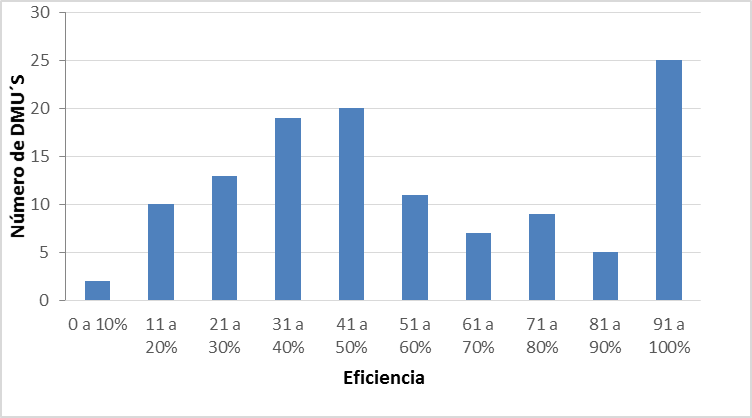 Fuente: Las autorasTabla 3. Índices de correlación entre variables de salida e índice de eficiencia   Fuente: las autoras Figura 2. Eficiencia de DMU´s agrupadas por tamaño 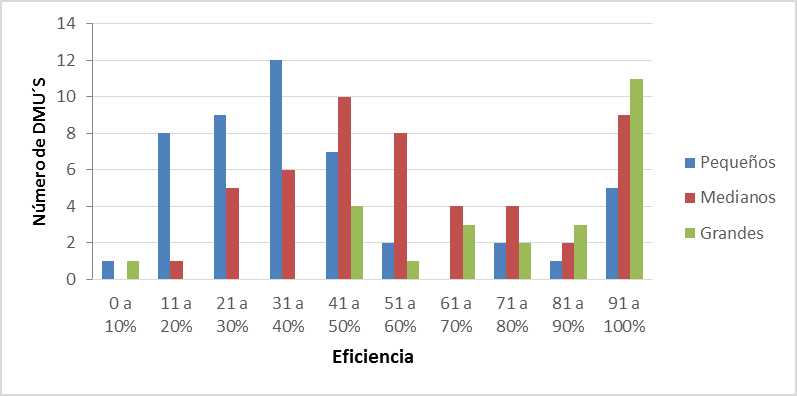 Fuente: Las autorasTabla 4. Grupos de referencia                    Fuente: Las autorasCICLO DE ATENCIÓN (temas de capacitación)SALIDAConservación de forrajesSalida 1: Kilogramos de forraje conservadoReproducción de material vegetalSalida 2: Número de árboles producidosManejo de potrerosSalida 3: Número de hectáreas manejadas con división de potrerosSiembras de sistemas silvopastoriles  Salida 4: Número de hectáreas establecidas con sistemas silvopastorilesFenómeno del niñoSalida 5: Litros de agua almacenadaAbonos orgánicosSalida 6: Litros de abono orgánico producidoDMUÍndice (%)DMUÍndice (%)DMUÍndice (%)DMUÍndice (%)DMUÍndice (%)U130,76U26100U5168,26U7640,43U10199,3U233,69U2736,15U5239,2U7744,68U10249,27U336,23U28100U5323,97U7827,66U10398,1U475,58U2910,73U5432,96U79100U104100U538,93U3018,19U5542,35U8060,92U105100U659,59U3123,42U5628,24U8180,26U10656,08U737,98U3220,47U5789,39U8215,69U10726,03U831,95U3341,47U58100U8346,46U108100U945,33U349,9U5996,97U8415,69U10987,14U1031,53U3541,58U60100U8576,22U11053,04U1123,24U3665,49U6189,14U8640,58U11161,52U1216,76U3741,05U6249,52U8712,5U11258,28U1345,35U3829,34U6372,73U8869,45U11350,65U1425U3967,76U6434,83U89100U11481,18U1545,23U40100U6573,2U9042,7U11554,46U1628,01U4159,87U66100U9127,75U11662,86U1723,2U4232,12U6742,41U9277,2U117100U1830,81U4345,61U6853,42U93100U118100U1936,3U4431,68U69100U9477,32U119100U2099,47U4573,98U7058,48U9549,11U12084,53U2118,38U4642,5U7125U9652,19U121100U2232,84U475,35U7239,34U9713,86U2346,7U4844,99U73100U9838,24U2428,16U5951,34U74100U9974,36U25100U50100U7545,11U10013,76Salida x eficienciaCorrelaciónFuerza de la correlaciónSalida 1 Kilogramos de forraje conservado x eficiencia0,52AltaSalida2 Número de árboles producidos x eficiencia0,45MediaSalida3 Número de hectáreas manejadas con división de potreros x eficiencia0,50AltaSalida4 Número de hectáreas establecidas con sistemas silvopastoriles x eficiencia0,42MediaSalida5 Litros de agua almacenada x eficiencia0,30MediaSalida6 Litros de abono orgánico producido x eficiencia0,42MediaGrupos DMU´sReferencialesPequeñas U40, U105,U117,U121Medianas U26,U28,U50,U60,U73,U93,118Grandes U25,U58,U66,U69,U74,U79,U89,U104,U108,U119